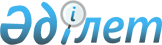 Қазақстан Республикасындағы дипломатиялық өкiлдiктермен жұмыс жөнiндегi Департаменттi құру және оның қызметi туралы
					
			Күшін жойған
			
			
		
					Қазақстан Республикасы Министрлер Кабинетiнiң Қаулысы 29 қыркүйек 1992 ж. N 812. Қаулының күші жойылды - ҚР Үкіметінің 2005 жылғы 27 шілдедегі N 781 қаулысымен



      Дипломатиялық өкiлдiктер мен олардың қызметкерлерiнiң Қазақстан Республикасында жұмыс iстеуiне және тұруына қалыпты жағдай жасау, сондай-ақ оларға көрсетiлетiн қызмет ауқымын кеңейтiп, сапасын арттыру есебiнен валюталық және өзгедей қаржы алу мақсатында Қазақстан Республикасының Министрлер Кабинетi қаулы етедi: 



      1. Қазақстан Республикасының Сыртқы iстер министрлiгi жанынан Алматы қаласында Дипломатиялық өкiлдiктермен жұмыс жөнiндегi Департамент (бұдан әрi-Департамент делiнедi) құрылсын. 



      2. Департаментке: 



      - Қазақстан Республикасындағы дипломатиялық және шетелдерден тағайындалған басқа да өкiлдiктерге қызмет көрсету жөнiнде мемлекеттiк және шаруашылық органдардың күшiмен жүзеге асырылатын жұмыстарды үйлестiру; 



      - дипломатиялық өкiлдiктерге меншiк нысандарына қарамастан кәсiпорындар, ұйымдар мен министрлiктердiң мекемелерi қызмет көрсеткенде делдалдық мiндеттер атқару; 



      - Қазақстан Республикасының территориясында дипломатиялық өкiлдiктердiң ғимараттарын жобалау, салу, қайта жаңарту, жөндеу және жаңғырту жөнiнде контракттар жасасу; 



      - Қазақстан Республикасының территориясында дипломатиялық өкiлдiктердiң объектiлерiн салу және қайта жаңарту жөнiнде бiрден-бiр тапсырыс берушiнiң мiндетiн атқару; 



      - азаматтарды дипломатиялық және басқа шетелдiк өкiлдiктерге жұмысқа орналастыруды ұйымдастыру жүктелсiн. 



      3. Дипломатиялық өкiлдiктерге қызмет көрсетудiң осы қаулының 2-тармағында көрсетiлген барлық түрлерi тек Департамент арқылы ғана жүзеге асырылатын болып белгiленсiн. 



      4. Қазақстан Республикасының Сыртқы iстер министрлiгi Департамент туралы Ереженi әзiрлеп, бекiтетiн болсын. 



      5. Департамент қызметкерлерiнiң штат саны, еңбекақы төлеу қоры 1992 жылдың аяғына дейiн 345 мың сом мөлшерiнде 52 адам болып бекiтiлсiн. 



      Қазақстан Республикасының Сыртқы iстер министрлiгiне Қазақстан Республикасының Қаржы министрлiгiмен келiсiп, Департамент аппаратының құрылымы мен штат кестесiн және оны ұстауға жұмсалатын шығыс сметасын бекiту хұқығы берiлсiн. 



      6. Қазақстан Республикасының Қаржы министрлiгi Қазақстан Республикасының Сыртқы iстер министрлiгiне 1992 жылдың аяғына дейiн Департаменттi ұстауға қажет 6398 мың сом мөлшерiнде қаржы бөлсiн. 



      7. Қазақстан Республикасының Материалдық ресурстар министрлiгi мен Сауда министрлiгi Департаменттiң жұмсақ және қатты мүкәммалға, ұйымдық техникаға, дыбысты-көрiнiстi аппаратураға және басқа керектi жабдықтарға деген қажетiн қамтамасыз етiп, 1992 жылдың II жарты жылдығында бұлардың бөлiнуiн қамтамасыз етсiн. 



      8. Қазақстан Республикасы Сыртқы iстер министрлiгiнiң өтiнiмi бойынша Қазақстан Республикасының Материалдық ресурстар министрлiгi Департаментке арнап, ГАЗ-2410 немесе 31029 "Волга" автомашинасын, РАФ шағын автобусын және УАЗ-452 жүк машинасын бөлсiн. 



      9. Алматы қаласының әкiмi Департаменттiң аппаратын орналастыру үшiн Желтоқсан көшесiндегi, 111а үйдi бiр ай мерзiмде оның балансына беретiн болсын. 



      10. Алматы қаласының әкiмi елшiлiктер ашылып, шетел өкiлдiктерi қызметкерлерiнiң тұруы мен жұмыс iстеуi үшiн қажеттi жағдайларды қамтамасыз ететiн тұрғын үйлерге адамдардың орналастырылуына қарай жеке тұрғын ғимараттарды Департаменттен жалдау ақысы алынбайтындай етiп, одан әрi пайдалану үшiн Департаменттiң балансына беретiн болсын. 



      11. Алматы темiр жол басқармасы, Қазақ азаматтық авиация басқармасы елшiлер, дипломатиялық өкiлдiктердiң қызметкерлерi және олардың отбасыларының мүшелерi республика iшiнде және одан тыс жерлерде жүрiп-тұрғанда оларға авиабилеттер мен темiр жол билеттерiн алу жөнiнде Департаменттiң өтiнiмдерiн басымдықпен қанағаттандыруды қамтамасыз етсiн. 



      Бос орындар болмаған жағдайда Департаментке бiр жолғы өтiнiм бойынша тапсырыс рейстерiндегi ұшақты жалдау хұқығы берiледi. 



      Осы аталған басқармаларға шетел өкiлдiктерiне көлiк-экспедициялық қызмет көрсету, Қазақстан Республикасының Министрлер Кабинетi белгiлеген тәртiп бойынша олардың жүктерiн кедендiк ресiмдеу және осы мақсатта қажеттi өндiрiстiк жағдайларды қамтамасыз ету жүктелсiн. 



      12. Облыстардың және Алматы қаласының әкiмдерi, Мәдениет министрлiгi Департаменттiң өтiнiмдерi бойынша дипломатиялық өкiлдiктердiң қызметкерлерiне арнап, келiсiлген мерзiмдерде мейманханаларда орын иемденудi және мiндеттi түрде тауып берудi, сондай-ақ театрлар мен ойын-сауық мекемелерiне қажеттi мөлшерде билеттер (немесе орындар) тауып берудi қамтамасыз ететiн болсын. 



      13. Қазақстан Республикасының Байланыс министрлiгi Департаменттiң өтiнiмi бойынша дипломатиялық өкiлдiктерге қызмет көрсету үшiн қажеттi мөлшерде байланыс каналдарымен қамтамасыз ететiн болсын. 



      14. Алматы қаласының әкiмi, Қазақстан Республикасының Сауда министрлiгi Департаменттiң балансына дипломатиялық өкiлдiктердiң қызметкерлерi мен олардың отбасыларының мүшелерiне азық-түлiк және өнеркәсiп тауарларымен қызмет көрсетуге арналған дүкен беретiн болсын. 



      15. Қазақстан Республикасының Туризм, дене мәдениетi және спорт министрлiгi Департаментпен шарт жасасу арқылы дипломатиялық өкiлдiктердiң қызметкерлерi мен олардың отбасыларының мүшелерiне спорт ғимараттарында, кешендерiнде және базаларында шұғылданып, демалуға мүмкiндiк жасайтын болсын. 



      16. Қазақстан Республикасының Денсаулық сақтау министрлiгi мен Қазақстан Республикасының Министрлер Кабинетi жанындағы Емдеу-сауықтыру бiрлестiгi дипломатиялық өкiлдiктердiң қызметкерлерi мен олардың отбасыларының мүшелерiн ауруханада және емханада (ақылы және тегiн) емдеудi қамтамасыз етсiн, Департаментпен келiсiп оларды емдеудiң және оларға медициналық консультация берудiң коммерциялық шарттарын белгiлесiн. 



      17. Қазақстан Республикасының Iшкi iстер министрлiгi дипломатиялық өкiлдiктердiң күзетiн қамтамасыз ету шараларын көздеп, Департаменттiң өтiнiмдерi бойынша арнаулы нөмiрлiк белгiлерiн бөле отырып, дипломатиялық өкiлдiктердiң автомашиналарының есебi мен тiркеуiн жүргiзсiн. 

      

Қазақстан Республикасының




      Премьер-министрi 


					© 2012. Қазақстан Республикасы Әділет министрлігінің «Қазақстан Республикасының Заңнама және құқықтық ақпарат институты» ШЖҚ РМК
				